РОССИЙСКАЯ ФЕДЕРАЦИЯКраснодарский крайМуниципальное дошкольное образовательное бюджетное учреждение детский сад комбинированного вида № 34 . Сочи, ул. Клубничная, 30_____________________________________________________________________________ПриказОт 31.05.2019                                                                               № 29На основании заявления родителей, положения "О порядке приема, учета обучающихся, воспитанников дошкольного образования" приказываю:Отчислить Из логопедической группыИз ГКП «В»Из подготовительной группы «А»Из подготовительной группы «Б»Из подготовительной группы «В»Перевести с 01.06.2019Из подготовительной группы «В» в старшую группу «Г»Из 2 младшей группы «Б» в 2 младшую группу «В»Из 2 младшей группы «Б» в дежурную группу «А»Из 1 младшей группы в 2 младшую группу «В»Из подготовительной группы «В» в старшую группу «Г» Макаровой Ю.В. внести персональные данные обучающегося, воспитанника в электронную базу.Толстик К.В. разместить приказ  на сайте МДОУ детский сад комбинированного вида №34.Контроль  за исполнением приказа оставляю за собой.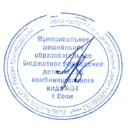 Заведующая МДОУ                                                                                        Э.Н.Петросяндетский сад комбинированного вида № 34 №
Ф.И. ребенкаДата  рождения№ путевки, дата выдачи№ протоколаПримечание1Воронкова Мария№
Ф.И. ребенкаДата  рождения№ путевки, дата выдачи№ протоколаПримечание1Чертков Александр№
Ф.И. ребенкаДата  рождения№ путевки, дата выдачи№ протокола№ протоколаПримечание1Аветисян Рита2Берестов Тимур Антонович3Биржева Камила4Бондарева Алиса5Газул Арина6Галустьян Амина7Герасина София 8Гирина Дарья9Дмитриева Александра Сергеевна10Дубянская София11Журавлева Олеся12Капинус Алеся 13Кешишян София14Ключинский Степан16Мириевский Лев17Музычкин Даниил18Мялькин Даниил19Новиков Александр20Нубарян Мирра      21Олейник Святослав 22Папильян Иван23Рыбалко Дарья 24Рыкова Мария25Савельев Артем Евгеньевич26Сапожникова Екатерин27Терехина Алиса28Терещенко Григорий29Фалев Александр30Фальшивник Арина31Цверава Тамара    32Чобану Алиса33Шахматова Евдокия№
Ф.И. ребенкаДата  рождения№ путевки, дата выдачи№ протоколаПримечаниеПримечание1Абелян Андраник2Аведян София3Ашкашидзе Георгий4Болконский Лев5Веселова София6Гаврилов Эмиль7Гарасым Олеся8Денисенко Злата9Ефименко Екатерина10Жигулин Аристарх11Зейтунян Роберт12Зенову Лидию13Казакевич Надежда14Каплун Полина Владимировна15Кивирян Артем16Клочкова Дарья17Колесников Андрей18Корягин Лев            никулин19Леоненков Максим 20Макиевский Александр Романович21Меркушов Валерий22Меркушов Кирилл23Настас Таисия Юриановна24Нубарян Аркадий25Пасечник Даниил26Сеферян Милана27Симонян Александр28Симонян Арсен29Тауберт Арсений30Филиппов Нил31Хвостенко Эмилиан32Хушпульян Элина33Чернов Георгий№
Ф.И. ребенкаДата  рождения№ путевки, дата выдачи№ протоколаПримечаниеПримечание1Бороздин Адам2Братан Дмитрий 3Ватрушкина Варвара4Карагадаян Мария5Колесникова Алиса6Кондратюк Родион 7Коношенко София8Коршунов Данила Сергеевич9Кощенко Анастасия10Краснякова Варвара11Лобян Михаил12Лунев Михаил13Маргиева Мария14Мароян Сергей15Петров Тимофей16Сарецян Рафаэль17Сморчкова Вирджиния18Ткаченко Анита19Учадзе Сергей20Цатурян Андрей21Шишмарева Эмилия  22Кучеренко АртемФ.И. ребенкаДата  рождения№ путевки, дата выдачи№ протоколаПримечания1Гришина ПолинаФ.И. ребенкаДата  рождения№ путевки, дата выдачи№ протоколаПримечания1Манукян Гарик АртемовичФ.И. ребенкаДата  рождения№ путевки, дата выдачи№ протоколаПримечания1Боляков Александр ТимофеевичФ.И. ребенкаДата  рождения№ путевки, дата выдачи№ протоколаПримечания1Гарбуз Савва ЕвгеньевичФ.И. ребенкаДата  рождения№ путевки, дата выдачи№ протоколаПримечания1Макаров Матвей